BULLETIN D’INSCRIPTION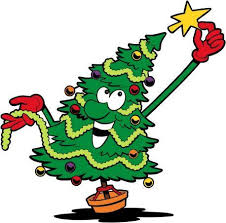 1er Marché  de  Noël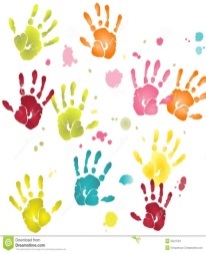 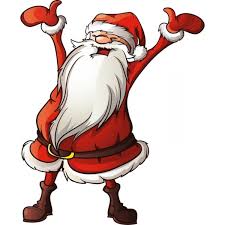 DENGUIN (64)Organisé par l’APE Les P’tites mains de DenguinLe dimanche 3 décembre 2017 de 10h à 18hDENOMINATION :…..…………………………………………………………………… N° SIRET :…………………………………………………………..NOM du responsable:……………………………………………..………………..PRENOM :…………………………………………..…………………ADRESSE :………………………………………………………………….…………………………………………………………………………………………….. TELEPHONE :…………………………………………………………….…………………EMAIL :…………………………………………………………………………………………………………………………………………………SITE INTERNET :……………………………………………………………………………………………………………………………………Secteur d’activité : merci de détailler ci-dessous l’ensemble de vos produits :…………………………………………………………………………………………………………………………………………………………………………………………………………………………………………………………………………………………………………………………………………………………………………………………………………………………………………………………………………………………………………………………………………………………………………………………………………………………………………………………………………………………………………………………………………Je soussigné(e) ………………………………………………………………………………………. souhaite réserver …………emplacement(s) pour le marché de Noël de Denguin du 3 décembre 2017 au prix de 8 euros les 3 mètres (chaises comprises) et ………..table(s) (2 tables maximum par emplacement) au prix de 2 euros la table (à la limite des stocks disponibles). Je joins à ce bulletin un chèque d’un montant correspondant à mon emplacement et aux éventuelles tables réservées, établi à l’ordre de l’APE Les P’tites Mains de Denguin ainsi que la photocopie de ma pièce d’identité et du règlement intérieur signé.Le …………………………………………………………..à…………………………………………SIGNATURE PRECEDE DE LA MENTION MANUSCRITE  « J’atteste avoir pris connaissance du règlement » :Documents à renvoyer à l’APE Les P’tites Mains de Denguin, Mairie de Denguin, Place de la Mairie 64230 Denguin AVANT LE 19 NOVEMBRE 2017. Merci pour votre compréhension.RENSEIGNEMENTS AU 06 84 36 87 36  (Mme PETITJEAN)  